AVVISO PUBBLICO PROGETTO “DOPO DI NOI” IN COLLABORAZIONE CON IL VOLONTARIATO MANIFESTAZIONE D’INTERESSE  E PRESENTAZIONE PROGETTOL’Ambito Territoriale Sociale n. 7 tra i Comuni di Cartoceto, Colli al Metauro, Fossombrone, Isola del Piano, Montefelcino, Sant’Ippolito – ente capofila Comune di Fossombrone - intende realizzare il Progetto d’ambito a sostegno della domiciliarità, in esecuzione di quanto stabilito dal Comitato dei Sindaci con deliberazione n. 30 del 28.11.2017, a favore di n. 5 utenti afferenti al territorio dell’ATS 7, riconosciuti in condizione di gravità ai sensi dell’art. 3, comma 3, della L. 104/92, selezionati in relazione ai criteri di priorità definiti nella DGR 833/2017 ed in relazione alla valutazione socio-sanitaria effettuata dall’UMEA territoriale, in collaborazione con i servizi sociali territoriali di riferimento, denominato “DOPO DI NOI” – approvato  dal Comitato dei Sindaci con deliberazione n. 25 del 10.10.2017 e visto il decreto del DDS n.156/SPO/2017 con il quale è stata disposta la liquidazione del fondo nazionale 2016 per il progetto in questione, affidandolo ad una organizzazione di volontariato (Odv) regolarmente iscritta da almeno sei mesi nel Registro regionale in ottemperanza a quanto previsto con la DGR 884 del 11/06/2013, attraverso stipula di apposita convenzione. 1.Descrizione del progetto oggetto dell'affidamento. Il progetto, di seguito denominato “DOPO DI NOI” consiste nello svolgimento di interventi finalizzati ad evitare l’istituzionalizzazione di soggetti con disabilità grave, sviluppando forme di intervento graduali propedeutiche all’autonomia abitativa, con un percorso di autonomia, di graduale distacco dalla famiglia e contestuale ambientamento all’interno di una dimensione abitativa nuova, al quale i ragazzi saranno chiamati a partecipare con un nuovo e importante impegno e assunzione di responsabilità.Gli obiettivi condivisi con l’UMEA, rispetto le attività in programma, intendono sviluppare le seguenti abilità dei soggetti beneficiari: autonomia personale, sociale, motoria ed espressiva, integranti, formative/professionali. Il progetto, approvato e trasmesso alla Regione Marche, prevede un budget di spesa relativo alla locazione di un alloggio di civile abitazione, di ampie dimensioni (idoneo per n. 6 persone), accessibile e strutturalmente adeguato ad accogliere gli utenti disabili ammessi al progetto, sul territorio dell’ATS 7 ubicata in zona residenziale, in un contesto territoriale non isolato, aperto alla comunità. Devono essere garantiti spazi in cui sia tutelata la riservatezza, in particolare le camere da letto, preferibilmente singole, e adeguati spazi per la quotidianità e il tempo libero.Si prevede altresì anche un budget relativo alla spesa per:- le utenze dell’abitazione;- l’acquisto di generi alimentari;- l’acquisto di materiali per attività ricreative/sportive;- l’acquisto di eventuale arredo, qualora non venisse reperita un’abitazione già adeguatamente arredata;- l’acquisto di attrezzature adeguate e necessarie alle esigenze dei soggetti ammessi al progetto;- lavori di manutenzione dello stabile;- la stipula di una copertura assicurativa a favore dei beneficiari.Si riportano le voci di spesa come da progetto approvato dall’ATS 7 con deliberazione del Comitato dei Sindaci n. 25 del 10/10/2017 e dalla Regione Marche. L’importo complessivo a disposizione, da erogare a titolo di rimborso, è stimato sulla scorta delle spese sopra riportato ed è comprensivo di ogni onere assicurativo e gestionale per l’attuazione del progetto.  Si prevede l’utilizzo dell’alloggio per circa n. 105 giorni complessivi di supporto alla domiciliarità fino al mese di ottobre 2018 (come da crono programma sotto riportato), con una copertura assistenziale completa h 16, nell’arco orario 16.30-8.30 del giorno successivo. Relativamente alla assistenza degli utenti, garantita dalla presenza di un assistente di base per n. 11 h (in orario notturno) e di un educatore professionale per n. 5 h (in orario diurno). Le attività assistenziali come sopra dette saranno oggetto di altro affidamento.CRONOPROGRAMMA: gennaio 2018: adeguamento alloggiofebbraio-luglio 2018: svolgimento progetto articolato su due notti (infrasettimanali) a settimana.  agosto-ottobre 2018: svolgimento progetto articolato su 2/3 notti (infrasettimanali) a settimana. L’importo complessivo delle azioni previste, è stimato in € 21.063,00, comprensivo di ogni onere gestionale per l’attuazione del progetto.2. Destinatari Le OdV regolarmente iscritte nell'apposito registro regionale da almeno 6 mesi alla data di scadenza del presente avviso, aventi sede legale/operativa nel territorio dell’ATS n. 7.Le OdV dovranno dimostrare attitudini e capacità operative, ai sensi di quanto disposto dagli art. 3 e 7 della L. 266/91.3. Modalità di presentazione della istanza di manifestazione di interesse e relativa proposta progettualeLe OdV che intendono manifestare il proprio interesse alla realizzazione delle attività del progetto di cui trattasi, dovranno presentare apposita istanza, come da modello allegato “Dichiarazione di manifestazione di interesse e contestuale dichiarazione del possesso dei requisiti di carattere generale”, e relativa proposta progettuale, a pena di esclusione, in busta chiusa al Protocollo del Comune di Fossombrone, negli orari di apertura al pubblico, entro e non oltre le ore 12,00 del 18.12.2017.Sul plico, indirizzato al Comune di Fossombrone – Ambito Territoriale Sociale n. 7 andranno riportati la dicitura “Manifestazione di interesse per progetto in collaborazione con il volontariato”, nonché il nominativo del mittente con relativo indirizzo, numero di telefono e di fax e PEC.La dichiarazione, relativa modulistica e proposta progettuale, possono essere presentate anche a mezzo pec all’indirizzo: comune.fossombrone@emarche.itL’istanza come da modello allegato dovrà contenere: - dichiarazione di manifestazione di interesse;- proposta progettuale;- dichiarazione del possesso dei requisiti di carattere generale, da rendere su apposita Dichiarazione sostitutiva di atto di notorietà ai sensi dell'art.47 D.P.R. 445/2000 sottoscritta dal legale rappresentante, allegando copia di un valido documento di riconoscimento, da cui risulti:di essere Organizzazione di Volontariato così come identificata dall'art.3 della Legge n. 266/91, indicando il nominativo del rappresentante legale;che le attività previste rientrano nelle proprie finalità statutarie;di essere iscritto al rispettivo Albo Regionale/Nazionale, senza avere procedure di cancellazione in corso, da almeno 6 mesi alla data di scadenza del presente avviso;di aver maturato esperienza nel settore della disabilità nel triennio precedente alla data di scadenza del presente avviso;la presenza di almeno una sede legale/ operativa attiva nel territorio dell’Ambito Territoriale Sociale n. 7;l' impegno a stipulare in favore dei propri soci e del personale dipendente impiegati nelle attività di volontariato previste nel presente avviso, polizze assicurative contro gli infortuni e le malattie connessi allo svolgimento delle attività stesse, nonché per la responsabilità civile verso terzi, così come previsto dall'art.4 della L.266/1991;  di non essere tenuti all'iscrizione INPS/INAIL poiché non avente  personale dipendente e assimilato    ovvero di essere in regola con gli adempimenti in materia previdenziale ed assistenziale nei confronti dell'eventuale personale dipendente Pos.Inail/Inps.l’impegno ad attenersi alla normativa vigente in materia di sicurezza nei luoghi di lavoro (D. Lgs. n- 81/2008 e s.m.i.), attuando gli adempimenti normativi e legislativi previsti a Suo carico;di accettare indistintamente quanto previsto dal presente avviso;di essere a conoscenza che le modalità di realizzazione dei progetti saranno disciplinate mediante sottoscrizione di apposita convenzione. Il presente Avviso e l’istanza saranno pubblicati sul sito web e all’albo Pretorio online del Comune di Fossombrone.4. Documentazione da allegare all’istanza di manifestazione di interesse All’istanza, a pena di esclusione, dovranno essere allegati i seguenti documenti: Copia del provvedimento di iscrizione al Registro regionale delle ODV; Copia fotostatica di un documento di identità in corso di validità del legale rappresentante; Curriculum del soggetto relativo alle attività realizzate;Proposta progettuale; 5. Condizioni regolanti la procedura: Con la presente non è posta in essere alcuna procedura concorsuale, paraconcorsuale o di gara d’appalto di evidenza pubblica; tale manifestazione rappresenta una procedura utile ad individuare soggetti per la realizzazione del progetto “DOPO DI NOI” – fondo anno 2016.Il presente Avviso e le manifestazioni ricevute non comportano per il Comune di Fossombrone alcun obbligo nei confronti dei soggetti interessati né per questi ultimi alcun diritto a qualsivoglia prestazione e/o impegno da parte del Comune medesimo. L’Amministrazione si riserva, in ogni caso, ed in qualsiasi momento il diritto disospendere, revocare o modificare o annullare definitivamente la presente “manifestazione di interesse” consentendo, a richiesta dei manifestanti, la restituzionedella documentazione inviata, senza che ciò possa costituire diritto o pretesa a qualsivoglia risarcimento, rimborso o indennizzo dei costi o delle spese eventualmentesostenute dall’interessato o dai suoi aventi causa.Le proposte progettuali saranno valutate da una Commissione appositamente nominata sulla base dei criteri e delle priorità di cui alla DGR 884/2013. Si procederà anche in caso di presenza di una sola proposta. La Commissione di cui sopra effettuerà la valutazione dei progetti presentati e giudicati ammissibili tenendo conto dei seguenti elementi: tot.max punti 60Sarà selezionato il progetto che otterrà il maggior punteggio.In seguito si procederà alla stipula di apposita Convenzione con l’Odv per la realizzazione del progetto “DOPO DI NOI” – fondo anno 2016. 6. Tutela della privacyI dati di cui il Comune di Fossombrone entrerà in possesso a seguito del presente avviso saranno trattati nel rispetto delle vigenti disposizioni dettate dal D.Lgs. n.196/2003 e, comunque, utilizzate esclusivamente per le finalità legate alla gestione dell’avviso medesimo. Il responsabile del trattamento e del procedimento è il Coordinatore d’Ambito dott.ssa Laura Giombini.7. Controllo Ai sensi di quanto previsto all'art.71 del D.P.R.445/2000, laddove sussistano dubbi sulla veridicità del contenuto delle dichiarazioni sostitutive prodotte , si evidenzia che l'Amministrazione è tenuta ad effettuare idonei controlli sulle stesse, fatta salva anche la possibilità di provvedere a controlli a campione. In caso di dichiarazioni mendaci, esibizione di atti contenenti dati non rispondenti a verità, si richiama quanto previsto dall'art.76 del D.P.R.445/2000. Ferma restando la responsabilità penale in caso di dichiarazioni mendaci, formazione o uso di atti falsi, qualora dal controllo effettuato dall'Amministrazione emerga la non veridicità del contenuto della dichiarazione, il dichiarante decade dai benefici eventualmente conseguenti al provvedimento emanato sulla base della dichiarazione non veritiera. 8. Norme finali Ulteriori informazioni possono essere richieste all'Ufficio Ambito Territoriale Sociale n. 7, Piazza Dante, 25 – 61034 Fossombrone PU, tel. 0721/723273.Fossombrone, lì 01.12.2017 d’AmbitoDott.ssa Laura Giombini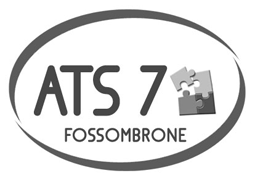 AMBITO TERRITORIALE SOCIALE N° 7  Cartoceto, Colli al Metauro, Fossombrone, Isola del Piano,                        Montefelcino,Sant’Ippolito          Ente Capofila: Comune di FossombroneVOCI DI SPESASPESA PREVISTALOCAZIONE ALLOGGIO ARREDATO€ 10.000,00                                              ARREDO/ATTREZZATURE NECESSARIE€ 4.063,00 SPESE DI MANUTENZIONE€ 1.000,00ASSICURAZIONE€ 500,00                                               UTENZE VARIE (gas, luce, acqua, rifiuti)€ 1.500,00SPESA ALIMENTARE€ 3.000,00SPESA MATERIALI PER ATTIVITA’ RICREATIVE, SPORTIVE, ECC.€ 1.000,00Qualità dell’articolazione del progettoPunteggio maxCoerenza e congruità con le linee di intervento e con i relativi obiettivi 10Coerenza interna delle azioni e delle attività previste rispetto agli obiettivi del progetto5 Chiarezza e completezza nella descrizione del progetto e delle varie azioni che lo compongono 5 Caratteristiche dell’abitazione reperitaPunteggio maxAssenza di barriere architettoniche6Presenza di un’area esterna (giardino, cortile, ecc)4Presenza di un secondo bagno5Presenza di camere singole 	(1 a camera  )5Presenza di tecnologie domotiche5Cofinanziamento soggetti proponentiPunteggio maxCofinanziamento da parte della ODV anche mediante costi figurativi10Volontari Punteggio maxSistema di formazione dei volontari da impiegare5